Sunday Sermon Questions		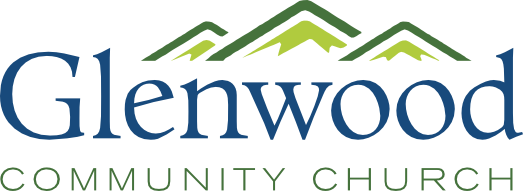 Title: Virtues of the Cross: Life-Giving HopeApril 1, 2018____________________________________________________________________________________________________________Scripture: 1 Peter 1:3, 13; 3:15What is hope? What are some of the common ways that people use the word “hope” today?  What stands out to you the most from this week’s sermon? Why?What do the following verses have to teach us about the nature of the hope that Christians have in Christ? (Also pay attention to the context of each of these verses. Some additional verses have been suggested to help with that.)1 Peter 1:3 (1 Peter 1:3-9)1 Peter 1:13 (1 Peter 1:13-16)1 Peter 3:15 (1 Peter 3:13-17)What other Bible verses/passages can you think of that emphasize or describe the hope we have in Jesus?Why might the life of a person who has this kind of hope stand out so much that others would notice and ask about it (1 Peter 3:15)?How would you explain the hope that you have in Jesus to another person?How can you “set your hope fully on the grace that will be brought to you at the revelation of Jesus Christ”?How can we help our brothers and sisters keep their eyes fixed on this hope?